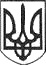 РЕШЕТИЛІВСЬКА МІСЬКА РАДАПОЛТАВСЬКОЇ ОБЛАСТІ(тридцять третя позачергова сесія восьмого скликання)РІШЕННЯ22 травня 2023 року	№ 1410-33-VIIІПро надання дозволу СТОВ „ГОВТВА” на виготовлення технічних документацій із землеустрою щодо встановлення (відновлення) меж земельних ділянок в натурі (на місцевості)Керуючись Земельним кодексом України, законами України ,,Про місцеве самоврядування в Україні”, „Про землеустрій”, ,,Про державний земельний кадастр”, „Про внесення змін до деяких законодавчих актів України щодо вирішення питання колективної власності на землю, удосконалення правил землекористування у масивах земель сільськогосподарського призначення, запобігання рейдерству та стимулювання зрошення в Україні”, розглянувши заяви СТОВ „ГОВТВА”, Решетилівська міська радаВИРІШИЛА:1. Надати дозвіл СТОВ „ГОВТВА” на виготовлення технічної документації із землеустрою щодо встановлення (відновлення) меж земельної ділянки в натурі (на місцевості) для ведення товарного сільськогосподарського виробництва площею 35,0053 га, кадастровий номер 5324280900:00:003:0094 на території Решетилівської міської територіальної громади Полтавського району Полтавської області.2. Надати дозвіл СТОВ „ГОВТВА” на виготовлення технічної документації із землеустрою щодо встановлення (відновлення) меж земельної ділянки в натурі (на місцевості) для ведення товарного сільськогосподарського виробництва площею 39,9047 га, кадастровий номер 5324280900:00:003:0095 на території Решетилівської міської територіальної громади Полтавського району Полтавської області.3. Надати дозвіл СТОВ „ГОВТВА” на виготовлення технічної документації із землеустрою щодо встановлення (відновлення) меж земельної ділянки в натурі (на місцевості) для ведення товарного сільськогосподарського виробництва площею 22,2577 га, кадастровий номер 5324280900:00:006:0067 на території Решетилівської міської територіальної громади Полтавського району Полтавської області.4. Надати дозвіл СТОВ „ГОВТВА” на виготовлення технічної документації із землеустрою щодо встановлення (відновлення) меж земельної ділянки в натурі (на місцевості) для ведення товарного сільськогосподарського виробництва площею 6,5071 га, кадастровий номер 5324280900:00:003:0096 на території Решетилівської міської територіальної громади Полтавського району Полтавської області.5. Замовником робіт з виготовлення технічних документацій із землеустрою щодо встановлення (відновлення) меж земельних ділянок в натурі (на місцевості) визначити СТОВ „ГОВТВА”.6. Контроль за виконанням даного рішення покласти на постійну комісію з питань земельних відносин, екології, житлово-комунального господарства, архітектури, інфраструктури, комунальної власності та приватизації (Захарченко В.Г.).Міський голова	О.А. Дядюнова